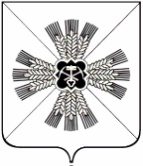 КЕМЕРОВСКАЯ ОБЛАСТЬАДМИНИСТРАЦИЯ ПРОМЫШЛЕННОВСКОГО МУНИЦИПАЛЬНОГО ОКРУГАПОСТАНОВЛЕНИЕот «16»   января 2020г. № 54-Ппгт. ПромышленнаяО внесении изменений в постановление администрации Промышленновского муниципального района от  29.12.2017 № 1519-П«О формировании резерва управленческих кадров Промышленновского муниципального района» ( в редакции постановления от 14.08.2019 № 961-П)Руководствуясь Федеральным законом от 02.03.2007 № 25-ФЗ «О муниципальной службе в Российской Федерации», Законом Кемеровской области от 30.06.2007 № 103–ОЗ «О некоторых вопросах прохождения муниципальной службы», в связи с кадровыми изменениями:1.	Внести в постановление администрации Промышленновского муниципального района от 29.12.2017 № 1519-П «О формировании резерва управленческих кадров Промышленновского муниципального района»  ( в редакции постановления от 14.08.2019 № 961-П) (далее – постановление) следующие изменения:1.1. В наименовании и по тексту постановления слова «район» заменить на слова «округ»;1.2.	утвердить прилагаемый состав комиссии по формированию резерва управленческих кадров Промышленновского муниципального округа.2. Разместить настоящее постановление на официальном сайте администрации Промышленновского муниципального округа в сети Интернет.3. Контроль за исполнением настоящего постановления возложить на заместителя главы Промышленновского муниципального округа                   О.Н. Шумкину.4. Настоящее постановление вступает в силу со дня подписания.Исп. И.Е. ЕрмоченкоТел. 74396Составкомиссии по формированию резерва управленческих кадров Промышленновского муниципального округаЧлены комиссии:Врип главыПромышленновского муниципального округаД.П. ИльинУТВЕРЖДЕНпостановлениемадминистрации Промышленновского муниципального округаот _______________ №_______ШумкинаОльга Николаевна-заместитель главы Промышленновского муниципального округа, председатель комиссииЕрмоченкоИнна Евгеньевна-и.о. начальника организационного отдела администрации Промышленновского муниципального округа, секретарь комиссииСеребровВиктор Ефремович-первый заместитель главы Промышленновского муниципального округа первый заместитель главы Промышленновского муниципального округа первый заместитель главы Промышленновского муниципального округа МясоедоваТатьяна Васильевна-начальник Управления образования администрации Промышленновского муниципального округа начальник Управления образования администрации Промышленновского муниципального округа начальник Управления образования администрации Промышленновского муниципального округа БезруковаАльбина Петровна--и.о. заместителя главы Промышленновского муниципального округаХасановаСветлана Сергеевна --начальник юридического отдела администрации Промышленновского муниципального округаЗаместитель главыПромышленновского муниципального округаО.Н. Шумкина